GENERAL MEETING AGENDA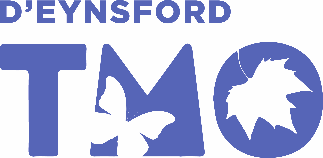 7-9pm, 16th July 2019Community Room38 Mary Datchelor Close, Camberwell, SE5 7AX (TMO Office)Quorum is seventeenAGENDA ITEMSAGENDA ITEMSAGENDA ITEMSLEADTIME1.WELCOME AND INTRODUCTIONS, APOLOGIES AND DECLARATION OF INTERESTS WELCOME AND INTRODUCTIONS, APOLOGIES AND DECLARATION OF INTERESTS Chair1 minIntroduction of the meeting / the purpose of the meetingApologiesDeclaration of Interests Introduction of the meeting / the purpose of the meetingApologiesDeclaration of Interests Introduction of the meeting / the purpose of the meetingApologiesDeclaration of Interests Introduction of the meeting / the purpose of the meetingApologiesDeclaration of Interests 2.MINUTES OF THE LAST MEETING (APPROVAL)MINUTES OF THE LAST MEETING (APPROVAL)Chair5 minAre the minutes accurate?Are the minutes accurate?Are the minutes accurate?Are the minutes accurate?3.MATTERS ARISINGMATTERS ARISINGChair1 minAre there any actions or updates on issues in the last minutes that aren’t on this agenda?Are there any actions or updates on issues in the last minutes that aren’t on this agenda?Are there any actions or updates on issues in the last minutes that aren’t on this agenda?Are there any actions or updates on issues in the last minutes that aren’t on this agenda?4.BOARD MEMBERS BOARD MEMBERS 4.1Changes (Co-opted on to the board) since the last meeting?Chair2 min4.2Who are your current board membersAll Members2 min4.3New Board Members to JoinChair2 min5.NFTMO KITE MARK AWARD NFTMO KITE MARK AWARD Chair5 min6.PROPOSED PLANS AND WHAT WE HAVE ACHIEVED PROPOSED PLANS AND WHAT WE HAVE ACHIEVED 6.1        Estate MapChair3 mins6.2        Food BankTasha, Bola, Kwende, Connie3 mins6.3        Training AvailableChair3 mins7.CURRENT REPORT – SUB COMMITTEESCURRENT REPORT – SUB COMMITTEESSub-Committee 3 min8.ANY OTHER BUSINESS ANY OTHER BUSINESS All5 minsSUPPORTING DOCUMENTS:SUPPORTING DOCUMENTS:SUPPORTING DOCUMENTS:SUPPORTING DOCUMENTS:Previous MinutesPrevious MinutesPrevious MinutesPrevious Minutes